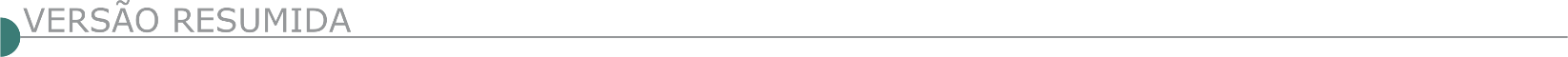 ESTADO DE MINAS GERAISCEMIG - PREGÃO ELETRÔNICO 530-H2008Objeto: Serviços de Poda de Árvores e Limpeza de Faixa e Aceiro em Redes e Linhas de Distribuição de energia na região Norte (Janaúba, Januária, Montes Claros, Salinas, Curvelo e Pirapora). Edital e demais informações: https://app2-compras.cemig.com.br/pesquisa.PREFEITURA MUNICIPAL DE ANDRADAS - TOMADA DE PREÇO N.º 005/2023Objeto: referente a contratação de empresa para execução de obra com empreitada de mão de obra e materiais para instalação de reservatório tubular na E.M. Caracolzinho, conforme resolução SEGOV nº 21 de 01/04/2022, Cadastro das Empresas CRC: até às 18:00 horas do dia 11/06/2023 e protocolo dos envelopes (Setor de Protocolo) dia 13/07/2023 até as 13:00h e abertura dos envelopes dia 13/07/2023, após as 13:30 horas. Consultas ao edital e informações: na internet no site www.andradas.mg.gov.br/licitacoes, telefone (35) 3739-2000, e-mail licitacoes@andradas.mg.gov.br.PREFEITURA MUNICIPAL DE BICAS-  TOMADA DE PREÇOS Nº 001/2023Objeto: Reforma, readequação e ampliação do espaço físico da Câmara Municipal de Bicas. A sessão será realizada no dia 13/07/2023, às 14:30 horas. Os interessados poderão obter cópia do edital na Praça Jacyr Moreira, nº 49, na cidade de Bicas ou acessar o endereço eletrônico http://www.bicas.mg.leg.br. PREFEITURA MUNICIPAL DE BOM DESPACHO - PREGÃO ELETRÔNICO Nº 46/2023Objeto: Prestação serviços de mão de obra para operação de usina de asfalto. Sessão: 2/8/2023, 13:00 horas. Edital: www.bomdespacho.mg.gov.br/licitacao e https://licitar.digital/. Informações: (37) 3520-1434 ou licitacao@pmbd.mg.gov.br.PREFEITURA MUNICIPAL DE DIVINÓPOLIS - CONCORRÊNCIA PÚBLICA Nº 008/2023Objeto: Construção da Unidade Básica de Saúde Jardinópolis no município de Divinópolis, MG. A abertura dos envelopes dar-se-á no dia 03 de agosto de2023às 09:00 horas na sala de licitações desta Prefeitura, localizada na Av. Paraná nº. 2.601 - 3º Andar (sala 315), São José, CEP 35.501-170, Município de Divinópolis. O edital em inteiro teor está disponível pelo site www.divinopolis.mg.gov.br. Quaisquer informações poderão ser obtidas no endereço acima ou pelo site, informações e esclarecimentos pelos telefones (37) 3229-8127 / 3229-8128. PREFEITURA MUNICIPAL DE GOVERNADOR VALADARES - SAAE - SERVIÇO AUTÔNOMO DE ÁGUA E ESGOTO - CONCORRÊNCIA PÚBLICA Nº 001/2022 Objeto: Execução das obras de melhoria e ampliação do sistema de abastecimento de água da ETA CENTRAL, no município de Governador Valadares/MG. O Edital encontra-se disponível no site: www.saaegoval.com.br, podendo ser obtido também através do e-mail licitacao@saaegoval.com.br. O início de julgamento dar-se-á às 09:00 horas do dia 01 de agosto de 2023.PREFEITURA MUNICIPAL DE LAGOA DOS PATOS - ALTERAÇÃO - TOMADA DE PREÇOS Nº 8/2023Objeto: Obra de pavimentação asfáltico em PMF em vias públicas do município de Lagoa Dos Patos. Nova data: Horário, Data: 09:00 horas de quinta-feira, 13 de julho de 2023. Edital no site www.lagoadospatos.mg.gov.br ou e-mail: licitaldp@yahoo.com.br. Telefone (38) 3745-1239.PREFEITURA MUNICIPAL DE MUNHOZ - CONCORRÊNCIA Nº8/2023Objeto: Recapeamento asfáltico em CBUQ em diversos trechos rurais e urbanos, com o valor de R$ 385.007,32. A abertura dos envelopes dar-se-á no dia 27/07/2023, às 09:00 horas. O edital estará à disposição dos interessados de 2ª a 6ª feira, das 10:00 às 16:00 horas, na Praça José Teodoro Serafim, 400, Munhoz (MG), CEP 37620-000. Telefone (35) 3466-1393, no site www.munhoz.mg.gov.br e no e-mail licitacaomunhoz2022@gmail.com.PREFEITURA MUNICIPAL DE PARÁ DE MINAS - CONCORRÊNCIA Nº 01/2023Objeto: Execução de Obra Civil visando à reforma do 3º, 4º e 5º pavimentos, pintura das fachadas e adequação da cobertura da Câmara Municipal de Pará de Minas. Recebimento da documentação e proposta: em dias úteis, até o dia 27/07/2023, no horário de 08:00 às 12:00 horas e de 13:00 às 17:00 horas, e no dia 28/07/2023 até as 08:30 horas. Início da abertura dos envelopes: 28/07/2023, às 09:10. Local: Plenarinho, Sala nº 214, 2º andar, na sede da Câmara Municipal. A íntegra do Edital e seus anexos estão disponíveis para leitura e obtenção na sede da Câmara Municipal de Pará de Minas ou no site: www.parademinas.mg.leg.br. Informações pelo e-mail: licitacao@camarapm.mg.gov.br ou pelo telefone (37) 3237- 6030.PREFEITURA MUNICIPAL DE PORTEIRINHA - TOMADA DE PREÇOS Nº 17/2023Objeto: Obra de ação de manutenção, conservação, reparação e adaptação com preservação das características originais da Unidade Básica de Saúde de São Sebastião. Dia da Licitação: 12/07/2023 às 08:00 horas. Local: Praça Presidente Vargas, 01 – Centro, Porteirinha/MG. Edital disponível no setor de licitação da prefeitura e no site: www.porteirinha.mg.gov.br. Informações pelo e-mail: licitacao@porteirinha.mg.gov.br ou pelo telefone: (38) 3831-1297.PREFEITURA MUNICIPAL DE RIBEIRÃO DAS NEVES - NOVA DATA - CONCORRENCIA Nº 94/2022Objeto: Construção de quadras poliesportivas. A nova data de realização da sessão será no dia 27/07/2023 as 09:00. Disponível no site www.ribeiraodasneves.mg.gov.br o edital.PREFEITURA MUNICIPAL DE RIO PARANAÍBA - ERRATA - PREGÃO PRESENCIAL Nº 018/2023Objeto: Execução de projetos, obras e serviços de engenharia, para a construção de extensão de rede de energia elétrica no município de Rio Paranaíba, englobando o perímetro urbano e zona rural. Referente à publicação veiculada no Diário dos Municípios Mineiros, no dia 24/06/2023, pág. 10, onde se lê: Abertura: 03/07/2023 às 14 horas; leia-se: Abertura: 10/07/2023 às 13 horas. Maiores informações podem ser obtidas através do e-mail licitacao@rioparanaiba.mg.gov.br.PREFEITURA MUNICIPAL DE SANTO ANTÔNIO DO RIO ABAIXO - TOMADA DE PREÇOS 02/2023Objeto: Execução de calçamento em pavimento intertravado – 16 faces, nas ruas: Rua Major Quintão, Rua Silvestre Costa Laje E Rua Joaquim Duarte Neto, nesta cidade Santo Antônio Do Rio Abaixo – MG. Abertura dia 13/07/2023 às 09:00 horas. Local da sessão: plataforma de licitações licitar digital www.licitardigital.com.br. Retirada do edital e-mail: www.santoantoniodorioabaixo.mg.gov.br se por ventura não estiver disponível e-mail: licitação@santoantoniodorioabaixo.mg.gov.br. Informações (31) 3867-1122.PREFEITURA MUNICIPAL DE SÃO GONÇALO DO ABAETÉ - PREGÃO PRESENCIAL Nº 020/2023Objeto: Execução de serviços de sinalização viária horizontal em ruas e avenidas do Município de São Gonçalo do Abaeté, abertura dia 07/07/2023 às 08:00 horas. Informações: Setor de licitações na Praça Messias Matos, nº 110, Centro, São Gonçalo do Abaeté/MG – CEP: (38) 790-000, e-mail: licitacao@saogoncalodoabaete.mg.gov.br, Editais disponíveis no site: www.saogoncalodoabaete.mg.gov.br. Telefone: (38) 3563- 1216/1126.PREFEITURA MUNICIPAL DE SÃO JOSÉ DA LAPA - CONCORRÊNCIA PÚBLICA Nº 003/2023Objeto: Execução da construção do Parque de Exposições, bairro Nova Granja, agendada para o dia 01/08/2023 ás 10:00 horas. Informações e cópia do edital completo no site www.saojosedalapa.mg.gov.br.PREFEITURA MUNICIPAL DE SÃO JOSÉ DA SAFIRA - TOMADA DE PREÇO Nº 03/2023Objeto: Serviços de construção de uma quadra poliesportiva no Distrito do Rosendo. A abertura será no dia 12/07/2023 as 13:00 horas. Maiores informações pelo site: https://saojosedasafira.mg.gov.br/.PREFEITURA MUNICIPAL DE SÃO JOSÉ DA VARGINHA - TOMADA DE PREÇO Nº 2/2023 Objeto: Pavimentação asfáltica da estrada da Conquista localizada no Município de São José da Varginha - SICONV Nº 913290/2021. Data de abertura: 18/07/2023 às 10:00 horas. Informações e cópia do Edital: Sala de licitações (Praça São José, nº 10, centro, Cep: 35694-000, São José da Varginha/MG), e-mail: licitacao@saojosedavarginha.mg.gov.br, site: www.saojosedavarginha.mg.gov.br. Telefone: (37) 3275-1242.PREFEITURA MUNICIPAL DE TIMÓTEO - PREGÃO ELETRÔNICO Nº 048/2023Objeto: Execução, manutenção e conservação da sinalização viária horizontal nos logradouros do Município de Timóteo, para atender as demandas da Secretaria Municipal de Obras, Serviços Urbanos Mobilidade e Habitação de Timóteo/MG. Abertura: 11/07/2023, às 13:00 horas, no site www.comprasgov.br. O presente Edital e seus anexos encontram-se à disposição dos interessados nos sites http://transparencia.timoteo.mg.gov.br/licitacoes ou www.compras.gov.br. Melhores informações na Gerência de Compras e Licitações da Prefeitura Municipal de Timóteo, localizada na Av. Acesita, nº. 3.230, Bairro São José, Timóteo/MG, pelos telefones: (31) 3847-4701 e (31) 3847-4718 ou pelo e-mail: comprastimoteo@gmail.com.PREFEITURA MUNICIPAL DE TUMIRITINGA - TOMADA DE PREÇO Nº 08/2023Objeto: Construção de uma quadra poliesportiva no povoado da limeira. Abertura: Dia 13/07/2023, às 09:00, à Av. Amazonas, 864 - Centro - Tumiritinga-MG, Cep. 35.125-000. Maiores informações 33-3235-1166, E-mail: licitacao@tumiritinga.mg.gov.br.PREFEITURA MUNICIPAL DE VARGEM ALEGRE - TOMADA DE PREÇOS Nº 5/2023Objeto: Prestação de serviços na contratação de empresa especializada em obras e serviços de engenharia para prestação de serviços em obras de pavimentação e drenagem de via pública e drenagem, com calçamento de bloco sextavado, na Rua Bernardino Figueredo Pinto, Bairro Antônio Quirino, no Município. Abertura: 19/07/2023 às 09:00 horas. Local: R. José Rodrigues Campos, 53 - Centro. Edital endereço eletrônico: www.vargemalegre.mg.gov.br. Telefone: (33) 3324-1000.ESTADO DA BAHIACONDER - COMPANHIA DE DESENVOLVIMENTO URBANO DO ESTADO DA BAHIA - LICITAÇÃO PRESENCIAL Nº 040/23Objeto: Contratação de empresa especializada para execução da 2º etapa da pavimentação em paralelepípedo no Bairro Curral Novo, No Município De Jequié – BAHIA. Abertura: 19/07/2023, às 09:30 horas.  O Edital e seus anexos estarão à disposição dos interessados no site da CONDER http://www.conder.ba.gov.br no campo licitações, a partir do dia 28/06/2023.BAHIAGÁS - COMPANHIA DE GÁS DA BAHIA - NOVA DATA - LICITAÇÃO NO 0033/2023Objeto: Execução de serviços de construção e montagem de redes de distribuição de gás natural, e toda infraestrutura necessária para o seu pleno funcionamento, no Município De Jequié E Regiões Circunvizinhas, estado da Bahia, pelo prazo de 16 meses, sob o regime de empreitada por preço unitário. Data de abertura: Para recebimento das propostas: a partir do dia 30/05/2023 às 08:00 horas. Para abertura das propostas: dia 18/07/2023 às 14:00. Aquisição: O Edital pode ser adquirido gratuitamente através do site http://www.licitacoes-e.com.br/ ou mediante pagamento de R$ 50,00, na Avenida Professor Magalhães Neto, 1838, Ed. Civil Business. Pituba, Salvador, BA. CEP: 41.810-012, de 09:00 às 11:00 e de 14:00 às 17:00 horas. ESTADO DO ESPÍRITO SANTODER- DEPARTAMENTO DE EDIFICAÇÕES E DE RODOVIAS DO ESTADO DO ESPÍRITO SANTO – CONCORRÊNCIA PÚBLICA Nº 026/2023Objeto: Reforma e ampliação da Escola Estadual de Ensino Fundamental Dr. Emílio Roberto Zanotti, no Município de São Mateus/ES. Valor estimado: R$ 17.139.745,92. Prazo de execução: 1260 dias corridos. Prazo de vigência: 1080 dias corridos. Abertura da Sessão Pública: 29/08/2023 às 10:00 horas. Local da realização da sessão pública: Av. Marechal Mascarenhas de Moraes, nº 1501, Ilha de Santa Maria - Vitoria/ES. O Edital estará disponível no site do DER-ES: https://der.es.gov.br/licitacoes-2, a partir do dia 30/06/2023. Contato: (27) 3636.2139 para esclarecimento de dúvidas: cpl-edificacoes@der.es.gov.br.ESTADO DO MATO GROSSO DO SULFAPEC - FUNDAÇÃO DE APOIO À PESQUISA AO ENSINO E A CULTURA - LICITAÇÃO RDC Nº 5/2023Objeto: Execução da obra do Centro de Convivência e Empreendedorismo Estudantil - Autocine Da Universidade Federal De Mato Grosso Do Sul (UFMS), que ocorrerá na área do autocine, localizada no Setor 01 da Cidade Universitária da UFMS, em Campo Grandes/MS, com área aproximada de 2.134,80 m², com 2 pavimentos em arquitetura modular. Hora e data de abertura: às 08:30 horas, do dia 18 de julho de 2023. O edital poderá ser obtido no site www.fapec.org.br e no Portal de Compras do Governo Federal no site www.comprasgovernamentais.gov.br.ESTADO DO RIO DE JANEIROPETROBRAS - PETROBRÁS TRANSPORTE S/A - LICITAÇÃO Nº 7004105918Objeto: Serviços técnicos de recuperação das passarelas de concreto e impermeabilização da ETE Abertura das propostas: 29/08/2023 às 12:00 horas. A consulta ao edital e o processamento da licitação serão realizados no portal www.petronect.com.br.ESTADO DO PARANÁSANEPAR - COMPANHIA DE SANEAMENTO DO PARANÁLICITAÇÃO ELETRÔNICA Nº 169/23Objeto: Execução de serviços de dragagem e desaguamento de lodo depositado no fundo das lagoas das estacoes de tratamento de agua ETAS despique, localizada no Município De Fazenda Rio Grande, ETA rio verde, localizada no Município De Campo Largo, ETA Cotia, localizada no Município De São Jose Dos Pinhais, ETA Barigui, localizada no Município De Almirante Tamandaré E ETA Irai, localizada no município de pinhais. Limite de Acolhimento das Propostas: 19/07/2023 às 10:00 horas. Data da Abertura de Preços: 19/07/2023 às 11:00 horas, por meio de sistema eletrônico no site http://wwww.licitacoes-e.com.br. Informações Complementares: Podem ser obtidas na Sanepar, à Rua Engenheiros Rebouças, 1376 - Curitiba/PR, telefone (41) 3330-3204 ou pelo site http://licitacao.sanepar.com.br.LICITAÇÃO ELETRÔNICA Nº 170/23Objeto: Execução de obra de perfuração de poço tubular profundo para ampliação do sistema de abastecimento de agua SAA no Município De Inaja. Limite de Acolhimento das Propostas: 19/07/2023 às 09:30 horas. Data da Abertura de Preços: 19/07/2023 às 10:30 horas, por meio de sistema eletrônico no site http://wwww.licitacoes-e.com.br. Informações Complementares: Podem ser obtidas na Sanepar, à Rua Engenheiros Rebouças, 1376 - Curitiba/PR, telefone (41) 3330-3204 ou pelo site http://licitacao.sanepar.com.br.LICITAÇÃO ELETRÔNICA Nº 179/23Objeto: Execução de obra para ampliação do sistema de abastecimento de agua SAA, compreendendo execução de rede de distribuição de agua, instalações elétricas e elevatória, com fornecimento de materiais, sendo unidade 1 município de Curitiba; unidade 2 municípios de Almirante Tamandare; unidade 3 municípios de Bocaiuva Do Sul; unidade 4 municípios de Campina Grande Do Sul; unidade 5 municípios de colombo e unidade 6 municípios de Itaperucu. Limite de Acolhimento das Propostas: 21/07/2023 às 09:00 horas. Data da Abertura de Preços: 21/07/2023 às 10:00 horas, por meio de sistema eletrônico no site http://wwww.licitacoes-e.com.br. Informações Complementares: Podem ser obtidas na Sanepar, à Rua Engenheiros Rebouças, 1376 - Curitiba/PR, Telefone (41) 3330-3204 ou pelo site http://licitacao.sanepar.com.br.LICITAÇÃO ELETRÔNICA Nº 180/2023Objeto: Execução de obra para ampliação do Sistema de Esgotamento Sanitário - SES do município de Araucária, com fornecimento de materiais, conforme detalhado nos anexos do Edital, sendo: Unidade 1 - Ampliação de rede coletora de esgoto e ligações prediais nas bacias Passaúna e Barigui. Unidade 2: Execução de coletor Jardim Pinheiros, Pinheirais e coletor Avenida Vitor do Amaral. Recursos: Próprios e BNDES. Limite de Acolhimento de Propostas: 31/08/2023 às 10:00 horas. Data da Abertura de Preços: 31/08/2023 às 11:00 horas, por meio de sistema eletrônico no site http://www.licitacoes-e.com.br. Informações complementares: Podem ser obtidas na Sanepar à Rua Engenheiros Rebouças, 1376 - Curitiba/PR, Fone (41) 3330-3204, ou pelo site http://licitacao.sanepar.com.br/.LICITAÇÃO ELETRÔNICA N° 181/23Objeto: Execução da obra de implantação do laboratório da gerencia de avaliação e conformidades GACF, no município de Cascavel. Limite de Acolhimento das Propostas: 31/08/2023 às 09:30 horas. Data da Abertura de Preços: 31/08/2023 às 10:30 horas, por meio de sistema eletrônico no site http://wwww.licitacoes-e.com.br. Informações Complementares: Podem ser obtidas na Sanepar, à Rua Engenheiros Rebouças, 1376 - Curitiba/PR, Telefone (41) 3330-3204 ou pelo site http://licitacao.sanepar.com.br.ESTADO DE SERGIPE
DESO - COMPANHIA DE SANEAMENTO DE SERGIPE - LICITAÇÃO PÚBLICA Nº 019/2023Objeto: Execução de cortes, religações e visitas técnicas para recuperação de créditos vencidos de usuários com domicílios localizados em municípios componentes das Regional Metropolitana - Aracaju, Barra dos Coqueiros, Nossa Senhora do Socorro e São Cristóvão. Data: 26/07/2023 as 09:30 horas. Valor estimado da contratação: R$ 10.896.956,85. Poderá ser feito download do Edital e seus anexos no site da DESO, sem qualquer custo, www.deso-se.com.br. ESTADO DE SÃO PAULOSABESP - PREGÃO RM 1704/23Objeto: Substituição completa guarda-corpos, com remoção estruturas existentes, na E.T.E. – Sede, mun. São Roque. Edital completo disponível para download a partir de 26/06/2023 em www.sabesp.com.br/ licitações - mediante obtenção de senha no acesso “Cadastro de Fornecedores”. Envio das "Propostas" a partir da 00:00 horas do dia 11/07/2023 até às 09:00 horas do dia 12/07/2023, no sítio da Sabesp: www.sabesp.com.br/licitacoes. Às 09:00 horas do dia 12/07/2023 será dado início a sessão pública.- PUBLICIDADE -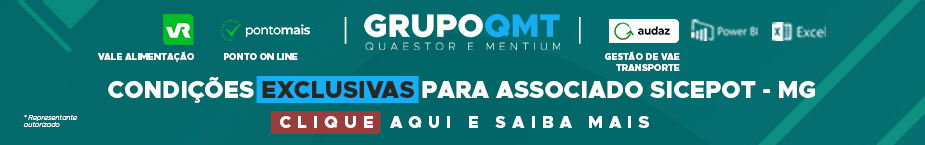 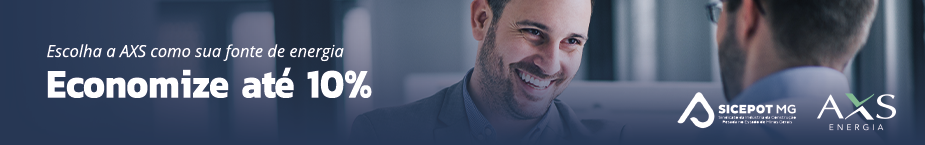 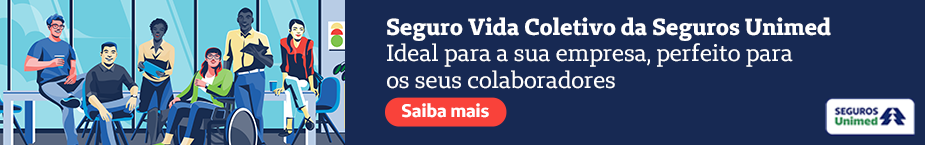 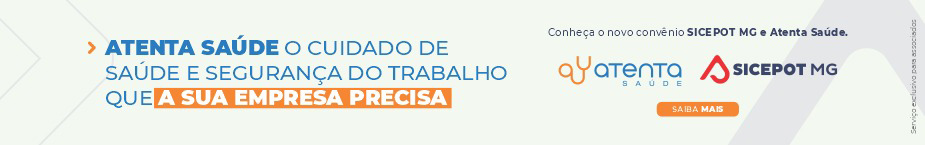 